DERMATOLOGIA Y ARTE. EDICION 264.DERMATOLOGIA Y CUENTO.TIENDA DE MUÑECOS. JULIO GARMENDIA.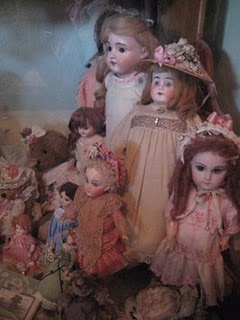 DERMATOLOGIA Y MUSICA.SOLDADITO DE LA CALLE. VOS VEIS.http://www.youtube.com/watch?v=H3QE9yzS-Sg